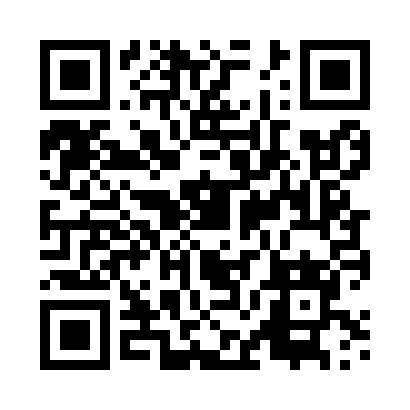 Prayer times for Szyby, PolandMon 1 Apr 2024 - Tue 30 Apr 2024High Latitude Method: Angle Based RulePrayer Calculation Method: Muslim World LeagueAsar Calculation Method: HanafiPrayer times provided by https://www.salahtimes.comDateDayFajrSunriseDhuhrAsrMaghribIsha1Mon4:136:1012:385:067:088:582Tue4:106:0812:385:077:109:003Wed4:076:0512:385:087:119:024Thu4:056:0312:375:097:139:045Fri4:026:0112:375:107:149:066Sat3:595:5912:375:127:169:087Sun3:565:5712:375:137:189:118Mon3:535:5412:365:147:199:139Tue3:505:5212:365:157:219:1510Wed3:485:5012:365:167:239:1711Thu3:455:4812:365:177:249:2012Fri3:425:4612:355:187:269:2213Sat3:395:4412:355:197:279:2414Sun3:365:4112:355:217:299:2715Mon3:335:3912:355:227:319:2916Tue3:305:3712:345:237:329:3217Wed3:275:3512:345:247:349:3418Thu3:245:3312:345:257:369:3719Fri3:215:3112:345:267:379:3920Sat3:185:2912:335:277:399:4221Sun3:155:2712:335:287:409:4422Mon3:115:2512:335:297:429:4723Tue3:085:2312:335:307:449:4924Wed3:055:2112:335:317:459:5225Thu3:025:1912:335:327:479:5526Fri2:595:1712:325:337:499:5727Sat2:555:1512:325:347:5010:0028Sun2:525:1312:325:357:5210:0329Mon2:495:1112:325:367:5310:0630Tue2:465:0912:325:377:5510:09